SOPS® Diagnostic Safety Supplemental Items for the SOPS Medical Office Survey Language: EnglishThese supplemental items were designed for use with the core SOPS® Medical Office Survey. Composite Measures: The supplemental items are listed by composite measure. A composite measure is a grouping of two or more survey items that assess the same area of culture related to diagnostic safety. The composite measures assessed in these supplemental items are:Time Availability.Testing and Referrals.Provider and Staff Communication Around Diagnosis.Administration Instructions: To submit data from these supplemental items to the AHRQ SOPS Medical Office Survey Database, and to enable your site’s data to be compared to the Database, administer the supplemental items in their entirety without modifications or deletions: No changes to any of the survey item text and response options. No reordering of survey items. Placement: Supplemental items should be added to the end of the SOPS Medical Office Survey, after Section G: Overall Ratings, just before the Background Questions section. Be sure to include the introductory text and subheadings. Add the SOPS Medical Office Background Questions after these diagnostic safety items.For assistance with these supplemental items, please contact the SOPS Help Line at 1-888-324-9749 or SafetyCultureSurveys@westat.com.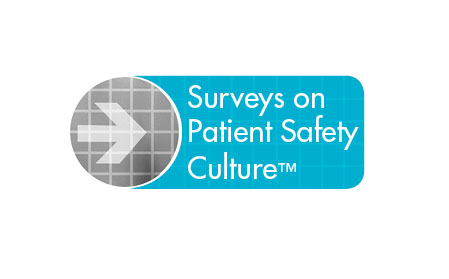 Your Medical Office’s Processes Around Diagnosis SECTION A: Time AvailabilityHow much do you agree or disagree with the following statements?Strongly Disagree
Disagree
Neither Agree nor Disagree
Agree
Strongly Agree
Does Not Apply or Don’t KnowThe amount of time for appointments is long enough to fully evaluate the patient’s presenting problem(s)	123459Providers in this office have enough time to review the relevant information related to the patient’s presenting problem(s)	123459Providers in this office finish their patient notes by the end of their regular workday	123459SECTION B: Testing and ReferralsHow much do you agree or disagree with the following statements?Strongly Disagree
Disagree
Neither Agree nor Disagree
Agree
Strongly Agree
Does Not Apply or Don’t KnowThis office is effective at tracking a patient’s test results from labs, imaging, and other diagnostic procedures	123459When this office doesn’t receive a patient’s test results, staff follow up	123459All test results are communicated to patients, even if the test results are normal	123459When this office makes a high priority referral, we try to confirm whether the patient went to the appointment	123459SECTION C: Provider and Staff Communication Around DiagnosisHow much do you agree or disagree with the following statements?Strongly
Disagree
Disagree
NeitherAgree nor Disagree
Agree
Strongly
Agree
Does Not Apply or Don’t KnowProviders in this office encourage staff to share their concerns about a patient’s health condition.123459Providers document differential diagnoses when they have not ruled out other diagnoses	.123459When a provider thinks another provider in this office/system may have missed a diagnosis, they inform that provider	123459When a missed, wrong, or delayed diagnosis happens in this office, we are informed about it	123459Providers in this office talk directly with specialists/radiologists/pathologists when something needs clarification	123459